                                                        ПОСТАНОВЛЕНИЕадминистрации муниципального образования«Хатажукайское сельское поселение»от 14.08.2019г  № 34                                                                                                                        а. ПшичоОб утверждении и введении в действие Программы профилактики нарушений обязательных требованийВ соответствии с частью 1 статьи 8.2  Федерального закона от 26 декабря 2008 года № 294-ФЗ «О защите прав юридических лиц и индивидуальных предпринимателей при осуществлении государственного контроля (надзора) и муниципального контроля»,постановлением Правительства РФ от 26.12.2018 № 1680 «Об утверждении общих требований к организации и осуществлению органами государственного контроля (надзора), органами муниципального контроля мероприятий по профилактике нарушений обязательных требований, требований, установленных муниципальными правовыми актами», Уставом муниципального образования Муниципального образования «Хатажукайское сельское поселение» муниципального образования «Шовгеновский район», Республики Адыгея, администрация Муниципального образования «Хатажукайское сельское поселение»                                             ПОСТАНОВЛЯЕТ:Утвердить прилагаемую Программу профилактики нарушений обязательных требований, осуществляемую органом муниципального контроля  – администрацией Муниципального образования «Хатажукайское сельское поселение» на 2019 год и плановый период 2020-2021 годы (далее - Программа профилактики нарушений).Должностным лицам администрации муниципального образования «Хатажукайское сельское поселение», уполномоченным на осуществление муниципального контроля в соответствующих сферах деятельности, обеспечить в пределах своей компетенции выполнение Программы профилактики нарушений, утвержденной пунктом 1 настоящего постановления.Настоящее постановление опубликовать в районной газете «Заря» и разместить на официальном сайте Муниципального образования «Хатажукайское сельское поселение».Настоящее постановление вступает в силу со дня опубликования.Глава администрации МО«Хатажукайское сельское поселение»                                                                 К.А. КарабетовУтвержденапостановлением администрациимуниципального образования «Хатажукайское сельское поселение»от 14.08.2019г № 34ПрограммаПрофилактики нарушений, осуществляемая органом муниципального контроля - администрацией Муниципального образования «Хатажукайское сельское поселение» на 2019 год и плановый период 2020-2021 годыПаспортпрограммы профилактики нарушений обязательных требований законодательства в сфере муниципального контроля, осуществляемогоадминистрацией Муниципального образования «Хатажукайское сельское поселение»на 2019 год и плановый период 2020-2021 годыРаздел 1.  Виды муниципального контроля, осуществляемого администрацией Муниципального образовании «Хатажукайское сельское поселение»123РАЗДЕЛ 2. Основные мероприятия по профилактике нарушений.2.1. План мероприятий по профилактике нарушений на 2019 год.2.2. Проект плана мероприятий по профилактике нарушений на 2020 и 2021 годыРЕСПУБЛИКА АДЫГЕЯМуниципальное образование«Хатажукайское сельское поселение»385462, а. Пшичо, ул. Ленина, 51             тел.9-31-36Факс (87773) 9-31-36e-mail: dnurbij @ yandex.ruАДЫГЭ РЕСПУБЛИКХьатыгъужъкъое муниципальнэ     къоджэ псэупIэ чIыпIэм изэхэщапI385462, къ. Пщычэу,           ур.Лениным ыцI,51, тел. 9-31-36, тел. Факс (87773) 9-31-36e-mail: dnurbij @ yandex.ruНаименование программыПрограмма профилактики нарушений обязательных требований законодательства в сфере муниципального контроля, осуществляемого  администрацией Муниципального образования «Хатажукайское сельское поселение» на 2019 год и плановый период 2020 – 2021 годыПравовые основания разработки программы-Федеральный Закон от 06.10.2003 № 131-ФЗ «Об общих принципах организации местного самоуправления в Российской Федерации»;-Федеральный закон от 26.12.2008 № 294-ФЗ«О защите прав юридических лиц и индивидуальных предпринимателей при осуществлении государственного контроля (надзора) и муниципального контроля»;-Постановление Правительства РФ от 26.12.2018 № 1680 «Об утверждении общих требований к организации и осуществлению органами государственного контроля (надзора), органами муниципального контроля мероприятий по профилактике нарушений обязательных требований, требований, установленных муниципальными правовыми актами»Разработчик программыАдминистрация Муниципального образования «Хатажукайское сельское поселение» МО «Шовгеновский район» Республики Адыгея (далее – Администрация поселения)Цели программы-предупреждение нарушений юридическими лицами и индивидуальными предпринимателями обязательных требований, установленных муниципальными правовыми актами, принятыми по вопросам местного значения, а в случаях, если соответствующие виды контроля отнесены федеральными законами к полномочиям органов местного самоуправления, также муниципальный контроль за соблюдением требований, установленных федеральными законами, законами Республики Адыгея (далее – требований, установленных законодательством РФ);-устранение причин, факторов и условий, способствующих нарушениям обязательных требований, установленных законодательством РФЗадачи программы-укрепление системы профилактики нарушений обязательных требований, установленных законодательством РФ;-выявление причин, факторов и условий, способствующих нарушениям обязательных требований, установленных законодательством РФ;-повышение правовой культуры руководителей юридических лиц и индивидуальных предпринимателейСроки и этапы реализации программы2019 год и плановый период 2020-2021 годовИсточники финансированияФинансовое обеспечение мероприятий Программы не предусмотреноОжидаемые конечные результаты-повысить эффективность профилактической работы, проводимой администрацией поселения, по предупреждению нарушений организациями и индивидуальными предпринимателями, осуществляющими деятельность на территории муниципального образования "Хатажукайское сельское поселение", требований законодательства РФ;-улучшить информационное обеспечение деятельности администрации поселения по профилактике и предупреждению нарушений законодательства РФ;-уменьшить общее число нарушений требований законодательства РФ, выявленных посредством организации и проведения проверок организаций и индивидуальных предпринимателей, осуществляющих деятельность на территории поселенияСтруктура программыПодпрограммы отсутствуют№п/пНаименование вида муниципального контроляНаименование органа (должностного лица), уполномоченного на осуществление муниципального контроля в соответствующей сфере деятельности1Муниципальный контроль за обеспечением сохранности автомобильных дорог местного значения в границах населенных пунктов Муниципального образования «Хатажукайское сельское поселение»Администрация Муниципального образования «Хатажукайское сельское поселение»2Муниципальный жилищный контроль на  территории Муниципального образования «Хатажукайское сельское поселение»Администрация Муниципального образования «Хатажукайское сельское поселение»№п/пНаименование мероприятияСрок реализации программы         Ответственный исполнитель1Размещение на официальном сайте администрации Муниципального образования «Хатажукайское сельское поселение» в сети «Интернет» для каждого вида муниципального контроля перечней нормативных правовых актов или их отдельных частей, содержащих обязательные требования, оценка соблюдения которых является предметом муниципального контроля, а также текстов соответствующих нормативных актовВ течение года (по мере необходимости)Органы (должностные лица), уполномоченные на осуществление муниципального контроля в соответствующей сфере деятельности, указанные в разделе 1 настоящей Программы2Осуществление информирования юридических лиц, индивидуальных предпринимателей по вопросам соблюдения обязательных требований, в том числе посредством разработки и опубликования руководств по соблюдению обязательных требований, проведения семинаров и конференций, разъяснительной работы в средствах массовой информации и иными способами.В случае изменения  обязательных требований - подготовка и распространение комментариев о содержании новых нормативных актов, устанавливающих обязательные требования, внесенных изменениях в действующие акты, сроках и порядке вступления их в действие, а также рекомендаций о проведении необходимых организационных, технических мероприятий, направленных на внедрение и обеспечение соблюдения обязательных требований. В течение года (по мере необходимости)Органы (должностные лица), уполномоченные на осуществление муниципального контроля в соответствующей сфере деятельности, указанные в разделе 1 настоящей Программы3Обеспечение регулярного (не реже одного раза в год) обобщения практики осуществления в соответствующей сфере деятельности муниципального контроля и размещение на официальном сайте администрации Муниципального образования «Хатажукайское сельское поселение» в сети «Интернет» соответствующих обобщений, в том числе с указанием  наиболее часто встречающихся обязательных требований с рекомендациями в отношении мер, которые должны приниматься юридическими лицами, индивидуальными предпринимателями в целях недопущения таких нарушенийIV кварталОрганы (должностные лица), уполномоченные на осуществление муниципального контроля в соответствующей сфере деятельности, указанные в разделе 1 настоящей Программы4Выдача предостережений о недопустимости нарушения обязательных требований в соответствии с частями 5-7 ст.8.2 Федерального закона от 26 декабря 2008 года № 294-ФЗ «О защите прав юридических лиц и индивидуальных предпринимателей при осуществлении государственного контроля (надзора) и муниципального контроля» (если иной порядок не установлен федеральным законом)В течение года (по мере необходимости)Органы (должностные лица), уполномоченные на осуществление муниципального контроля в соответствующей сфере деятельности, указанные в разделе 1 настоящей Программы№п/пНаименование мероприятияСрок реализации программы         Ответственный исполнитель1Размещение на официальном сайте администрации Муниципального образования «Хатажукайское сельское поселение» в сети «Интернет» для каждого вида муниципального контроля перечней нормативных правовых актов или их отдельных частей, содержащих обязательные требования, оценка соблюдения которых является предметом муниципального контроля, а также текстов соответствующих нормативных актовВ течение года (по мере необходимости)Органы (должностные лица), уполномоченные на осуществление муниципального контроля в соответствующей сфере деятельности, указанные в разделе 1 настоящей Программы2Осуществление информирования юридических лиц, индивидуальных предпринимателей по вопросам соблюдения обязательных требований, в том числе посредством разработки и опубликования руководств по соблюдению обязательных требований, проведения семинаров и конференций, разъяснительной работы в средствах массовой информации и иными способами.В случае изменения  обязательных требований - подготовка и распространение комментариев о содержании новых нормативных актов, устанавливающих обязательные требования, внесенных изменениях в действующие акты, сроках и порядке вступления их в действие, а также рекомендаций о проведении необходимых организационных, технических мероприятий, направленных на внедрение и обеспечение соблюдения обязательных требований.В течение года (по мере необходимости)Органы (должностные лица), уполномоченные на осуществление муниципального контроля в соответствующей сфере деятельности, указанные в разделе 1 настоящей Программы3Обеспечение регулярного (не реже одного раза в год) обобщения практики осуществления в соответствующей сфере деятельности муниципального контроля и размещение на официальном сайте администрации Муниципального образования «Хатажукайское сельское поселение» в сети «Интернет» соответствующих обобщений, в том числе с указанием  наиболее часто встречающихся обязательных требований с рекомендациями в отношении мер, которые должны приниматься юридическими лицами, индивидуальными предпринимателями в целях недопущения таких нарушенийIV кварталОрганы (должностные лица), уполномоченные на осуществление муниципального контроля в соответствующей сфере деятельности, указанные в разделе 1 настоящей Программы4Выдача предостережений о недопустимости нарушения обязательных требований в соответствии с частями 5-7 ст.8.2 Федерального закона от 26 декабря 2008 года № 294-ФЗ «О защите прав юридических лиц и индивидуальных предпринимателей при осуществлении государственного контроля (надзора) и муниципального контроля» (если иной порядок не установлен федеральным законом)В течение года (по мере необходимости)Органы (должностные лица), уполномоченные на осуществление муниципального контроля в соответствующей сфере деятельности, указанные в разделе 1 настоящей Программы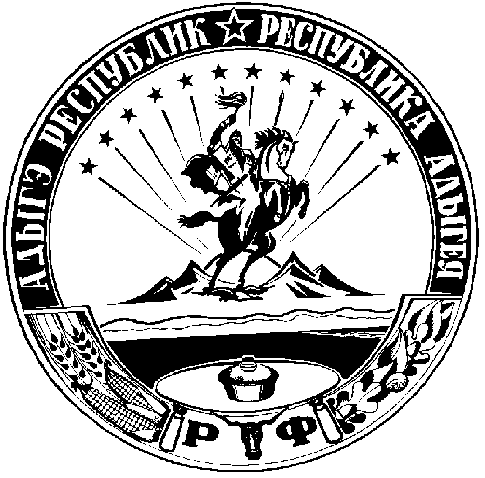 